
B u n j e v a č k i   N a c i o n a l n i   S a v i t
Национални савет буњевачке националне мањине
Nacionalni savit bunjevačke nacionalne manjine
National Council of the Bunjevac Ethnic Minority
___________________________________________________________________________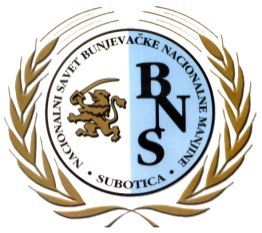 Na osnovu člana 14, Statuta Nacionalnog savita bunjevačke nacionalne manjine, na 12. sidnici održanoj dana 20.6.2023. u Subatici, pod tačkom 2. „Donošenje odluke o usvajanju odluka Izvršnog odbora doneti posli 11. sidnice ” doneta je:Odluka: NACIONALNI SAVIT BUNJEVAČKENACIONALNE MANјINERepublika SrbijaBroj: 24/2023Datum: 20.6.2023.Misto: SubaticaNa osnovu člana 7. stav 7. Zakona o nacionalnim savitima nacionalni manjina (“Službeni glasnik RS", br. 72/2009, 20/2014 - odluka US, 55/2014 i 47/2018) (u dalјem tekstu: Zakon) odredbe člana 14 Statuta Nacionalnog savita bunjevačke nacionalne manjine (Broj: 243/2018 od 15.12.2021. godine) (u dalјem tekstu: Statut) i članom 1 Poslovnika o radu Nacionalnog savita bunjevačke nacionalne manjine (Broj: 13/2021 od 29.1.2021. godine) (u dalјem tekstu: Poslovnik) , Izvršni odbor Nacionalnog savita bunjevačke nacionalne manjine (u dalјem tekstu: Savit), (u dalјem tekstu: Poslovnik) , Nacionalni savit bunjevačke  nacionalne manjine (u dalјem tekstu: Savit), na i 12. sidnici održanoj dana 20.6.2023.godine, dono je ODLUKUOPOTVRĐIVANјU ODLUKE IZVRŠNOG ODBORA DONETI POSLI 11. SIDNICE NACIONALNOG SAVITA ODRŽANE 22.5.2023.I	Savit potvrđiva Odluke Izvršnog odbora doneti posli 11. sidnice Nacionalnog savita.IIOdluke Izvršnog odbora dostavit Nacionalnom savitu na potvrđivanje na 12. Hitnoj vanrednoj elektronskoj sidnici savita.IIIOdluke objavit na oglasnoj tabli i zvaničnoj internet stranici Savita.Obrazloženje U skladu sa članom 14. Statuta Nacionalnog savita, Izvršni odbor odlučivo je, u skladu s ovlašćenjima koje mu je Savit, saglasno članu 14. stav 19. Nakon razmatranja zahtiva i diskusije, Izvršni odbor dono je Odluke:Odluka br. 24/2023Daje se mišljenje na projekte Ministarstva informisanja i telekomunikacije.Daje se pozitivno mišljenje Udruženju građana „Bunjevačka matica“ Subatica na projekat „Bunjevački jezik kroz slamu“ i podržava se projekat. Daje se negativno mišljenje i ne podržavaje se projekti „Bunjevačkog media centra“ d.o.o. Subotica – „Mi Bunjevci na severu Bačke“ i „Značajni Bunjevci – očima mladi“.Obrazloženje	Projekat Udruženja građana „Bunjevačka matica“ („Bunjevački jezik kroz slamu“) je inovativan, analitičan i istraživačko naučni. Do sad se bunjevački umitnici i pisci nisu istraživali na ovaj način. Projekat ostvariva javni interes, jer kako uči Bunjevce i Bunjevke o njezinim piscima, umitnicima, ko i pismama i slikama, tako širu javnost upoznaje s ljudima koji su postavili temelje bunjevačke kulture. Projekat je posebno značajan od prije dvi godine, kad je bunjevački jezik uveden u službenu upotribu ko četvrti u Varoši Subatica.	Projekte „Bunjevačkog media centra“ („Mi Bunjevci na severu Bačke“ i „Značajni Bunjevci – očima mladi“) ne podržavamo jer nisu jasno objašnjeni ciljovi i rezultati projekta.Odluka br. 25/2023Daje se  pozitivno mišljenje za imenovanje Miroslava Cicmila na funkciju direktora OŠ „Sveti Sava“ SubaticaOdluka br. 26/2023Daje se  pozitivno mišljenje za imenovanje Daka Damjanovića na funkciju direktora OŠ „Bosa Milićević“ Novi ŽednikOdluka br. 27/2023Daje se  pozitivno mišljenje na imenovanje članova Upravnog odbora Istorijskog arhiva Sombor:Dragana DrobnjakDragan BulatovićRadovan PeuničićAnastazija MakoOdluka br. 28/2023Daje se  pozitivno mišljenje na imenovanje članova Upravnog odbora Istorijskog arhiva Sombor:Sonja KonjovićIsidora JežOdluka br. 29/2023Pridlaže se Arsen Mijatović za člana Nadzornog odbora Istorijskog arhiva Sombor isprid Bunjevačkog nacionalnog savita.Odluka br. 30/2023Daje se podrška Mađarskom nacionalnom savitu na imenovanje Pribile Žofija za člana Upravnog odbora Istorijskog arhiva SomborOdluka br. 31/2023Usvaja se izmina Finansijskog plana Ustanove kulture „Centar za kulturu Bunjevaca“ za 2023. godinuObrazloženje: Izmina Finansijskog plana usvojenog na 7. sidnici Izvršnog odbora vrši se iz tehnički razloga.Broj: 24/2023Datum: 20.6.2023.Misto:SubaticaNacionalni savit bunjevačke nacionalne manjinePridsidnica dr Suzana Kujundžić Ostojić Srbija – 24000 Subatica, Trg cara Jovana Nenada 15/V
Tel./Fax: +381 24 554 881, e–mail: bunjnacsav@gmail.com 